NÁRODNÁ RADA SLOVENSKEJ REPUBLIKYVI. volebné obdobieČíslo: CRD-738/2015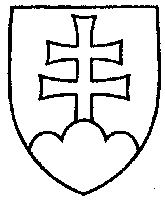 1755UZNESENIENÁRODNEJ RADY SLOVENSKEJ REPUBLIKYz 22. mája 2015k návrhu skupiny poslancov Národnej rady Slovenskej republiky na vydanie ústavného zákona, ktorým sa mení a dopĺňa ústavný zákon č. 357/2004 Z. z. o ochrane verejného záujmu pri výkone funkcií verejných funkcionárov v znení ústavného zákona č. 545/2005 Z. z.
(tlač 1492) – prvé čítanie	Národná rada Slovenskej republiky	po prerokovaní uvedeného návrhu ústavného zákona v prvom čítanír o z h o d l a,  ž e	podľa § 73 ods. 4 zákona Národnej rady Slovenskej republiky č. 350/1996 Z. z. o rokovacom poriadku Národnej rady Slovenskej republiky v znení neskorších predpisov	nebude pokračovať v rokovaní o tomto návrhu ústavného zákona.    Peter  P e l l e g r i n i   v. r.       predseda      Národnej rady Slovenskej republikyOverovatelia:Ľubica  R o š k o v á   v. r.Janka  Š í p o š o v á   v. r.